Rúbrica para evaluar Recursos Educativos Digitales que apoyen las asignaturas del plan de estudios del Colegio de Ciencias y Humanidades ExcelenteBuenoRegularMaloDiseño y organización de contenidos de aprendizajeTipo de acceso al materialTipo de acceso al materialTipo de acceso al materialTipo de acceso al material10-9.1                                     9-8.1                                  8-7.1                                     7-6.110-9.1                                     9-8.1                                  8-7.1                                     7-6.110-9.1                                     9-8.1                                  8-7.1                                     7-6.110-9.1                                     9-8.1                                  8-7.1                                     7-6.1Recomendaciones/sugerenciasEl acceso es sencillo y rápido lo que permite interactuar con el material didáctico.El acceso es sencillo y rápido con algunas pantallas emergentes, que pueden quitarse pero dificultan la interacción con el material.El acceso es difícil pues existen pantallas emergentes o publicidad que pueden quitarse, pero aparecen con demasiada frecuencia lo que dificulta la adecuada visualización del material didáctico.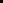 El acceso es difícil las pantallas emergentes se cargan y  dificultan la interacción adecuada y la visualización del material didáctico. En ocasiones se cierra automáticamente el material didáctico.Tiempo suficiente de consulta del materialTiempo suficiente de consulta del materialTiempo suficiente de consulta del materialTiempo suficiente de consulta del materialProporciona tiempo suficiente para leer y usar el contenido del material, de tal forma que permite hacer las tareas solicitadas sin contratiempo.Proporciona tiempo para leer y usar el contenido del material, de tal forma que permite retroceder o hacer pausas para hacer las tareas solicitadas sin contratiempo.Proporciona poco tiempo suficiente para leer el contenido del material y resolver las tareas solicitadas en éste.El tiempo es insuficiente para leer y usar el contenido del material, de tal forma que no permite resolver las tareas solicitadas en éste. Medios de apoyo para consultar el materialMedios de apoyo para consultar el materialMedios de apoyo para consultar el materialMedios de apoyo para consultar el materialProporciona medios de apoyo para ayudar a los estudiantes a navegar, encontrar contenido y determinar donde se encuentra el material didáctico para leerlo.Proporciona medios de apoyo para ayudar a los estudiantes a navegar y encontrar contenido en el material didáctico.Proporciona medios de apoyo para ayudar a los estudiantes a navegar en el material didáctico.No Proporciona medios de apoyo para ayudar a los estudiantes a navegar, encontrar contenido y determinar dónde se encuentra el material didáctico para leerlo. Ver y oír el contenido del materialVer y oír el contenido del materialVer y oír el contenido del materialVer y oír el contenido del materialFacilita al estudiante ver y oír el contenido, la información es comprensible en ambas formas, y el audio describe lo que se está viendo.Facilita al estudiante ver y oír el contenido, pero el audio no es adecuado o es poco audible lo cual dificulta la comprensión.Facilita al estudiante ver y oír el contenido, pero falta mejorar el audio para que describa lo que se está viendo.Muestra solamente contenido para ver. Nivel de interactividad con el materialNivel de interactividad con el materialNivel de interactividad con el materialNivel de interactividad con el materialInteractividad compleja. El estudiante da múltiples y variadas respuestas según las indicaciones de una instrucción. Se posibilita la entrada de cuadros de texto y la manipulación de objetos gráficos para probar la evaluación de la información presentada en el material.Interactividad limitada. El estudiante da respuestas simples según las indicaciones de una instrucción presentada en el material.Interactividad baja. El estudiante usa botones de navegación para desplazarse hacia adelante o hacia atrás a través del programa, o puede navegar por los vínculos del hipertexto presentados en el material.Interactividad nula. El estudiante solamente recibe información, lee de forma lineal y ve gráficos  presentados en el material. Coherencia del material para el logro de los objetivos de la materiaCoherencia del material para el logro de los objetivos de la materiaCoherencia del material para el logro de los objetivos de la materiaCoherencia del material para el logro de los objetivos de la materiaEl material está relacionado con los objetivos seleccionados del programa de la materia en cuestión,  de acuerdo a los contenidos de una unidad o tema.El material está relacionado con la mayoría de objetivos elegidos del programa de la materia de acuerdo a los contenidos de una unidad o tema.El material está relacionado sólo con algunos de los objetivos seleccionados del programa de la materia de acuerdo con los contenidos de una unidad o tema. Sin embargo, no se tomaron en cuenta para el diseño y desarrollo del material educativo.El material no está relacionado con ninguno de los objetivos seleccionados del programa de la materia, ni de acuerdo a los contenidos de una unidad o tema.Relevancia del material para el logro de objetivosRelevancia del material para el logro de objetivosRelevancia del material para el logro de objetivosRelevancia del material para el logro de objetivosEl material es apropiado porque permite el logro de aprendizajes y el desarrollo efectivo de la enseñanza.El material es apropiado porque permite el logro de aprendizajes, sin embargo, está más orientado al proceso de enseñanza.El material no es apropiado porque se relaciona con los procesos de enseñanza y está poco orientado a procesos de aprendizaje.El material no es apropiado porque no apoya el proceso de enseñanza, ni aprendizaje en ninguno de sus aspectos.Contenido del material para diferentes estilos de aprendizajeContenido del material para diferentes estilos de aprendizajeContenido del material para diferentes estilos de aprendizajeContenido del material para diferentes estilos de aprendizajeEl material cuenta con ejemplos específicos de ideas y conceptos; incluye audios o una explicación oral, uso de pocas palabras; el contenido se presenta paso a paso partiendo de los más fácil a lo más complejo; incluye imágenes, esquemas, diagramas de flujo, u otra imagen que permita relacionar ideas.El material incluye audios o una explicación oral usando pocas palabras escritas; el contenido se presenta paso a paso partiendo de lo más fácil a lo más complejo; incluye imágenes, esquemas, diagramas de flujo, u otra imagen que permita relacionar ideas.El material presenta el contenido paso a paso partiendo de los más fácil a lo más complejo; incluye imágenes, esquemas, diagramas de flujo, u otra imagen que permita relacionar ideas.El material incluye imágenes, esquemas, diagramas de flujo, u otra imagen que permita relacionar ideas.Actividades del material fomentan la metacogniciónActividades del material fomentan la metacogniciónActividades del material fomentan la metacogniciónActividades del material fomentan la metacogniciónEn el material se plantean situaciones o problemas a resolver que favorecen estrategias de resolución, el tema presenta contenidos que facilite la reflexión sobre lo aprendido.En el material se plantean situaciones o problemas a resolver y se presentan contenidos que promueve la reflexión sobre lo aprendido.En el material se plantean situaciones o problemas a resolver y no se presenta contenido que facilite la reflexión sobre lo aprendido.En el material no se plantean situaciones o problemas a resolver, y no presenta contenido que facilite la reflexión sobre lo aprendido.Contenido pertinenteContenido pertinenteContenido pertinenteContenido pertinenteIncluye situaciones o planteamientos que se tienen que aprender relacionados con la realidad, intereses, y posibilidades de aplicación o transferencia. Incluye algunas situaciones o planteamientos que se tienen que aprender, que se relacionan con la realidad y algunos intereses.Incluye mínimas situaciones o planteamientos que se tienen que aprender, poco relacionados con la realidad o intereses.No incluye situaciones o planteamientos que se tienen que aprender relacionados con la realidad, intereses, y posibilidades de aplicación o transferencia.Diseño y organización de contenidos de aprendizaje Elementos de estructura que conforman el materialElementos de estructura que conforman el materialElementos de estructura que conforman el materialElementos de estructura que conforman el materialEl material considera la totalidad de elementos de estructura:Una portadaMenciona el objetivo de aprendizaje que se pretende lograr con la consulta del contenido.Incluye una breve introducción alusiva al tema que se trata en el material.Desarrollo del contenido de aprendizaje y actividades/ejercicios de reflexión.Resumen o conclusión del tema que trata el material.Fuentes de consulta.El material considera algunos elementos de estructura:Menciona el objetivo de aprendizaje que se pretende lograr con la consulta del contenido.Incluye una breve introducción alusiva al tema que trata en el material.Desarrollo del contenido de aprendizaje y actividades/ejercicios de reflexión.Resumen o conclusión del tema que trata el material.Fuentes de consulta.El material considera mínimos elementos de estructura:Desarrollo del contenido de aprendizaje y actividades/ejercicios de reflexión.Resumen o conclusión del tema que trata el material.Fuentes de consulta.El material no considera elementos de estructura, solamente desarrolla contenido de aprendizaje de forma organizada.Organización del contenido de aprendizajeOrganización del contenido de aprendizajeOrganización del contenido de aprendizajeOrganización del contenido de aprendizajeEl contenido de aprendizaje se organiza de tal forma que se identifique introducción,  desarrollo y conclusión.El contenido de aprendizaje se muestra más o menos organizado, identificándose, la introducción al tema y el desarrollo de este, mismo que se explica a detalle.El contenido de aprendizaje se muestra más o menos organizado, se identifica la información de desarrollo donde se explica el tema de interés.El contenido de aprendizaje no se muestra organizado, dado que no se identifica introducción, desarrollo y conclusión.Forma de presentar contenidos de aprendizajeForma de presentar contenidos de aprendizajeForma de presentar contenidos de aprendizajeForma de presentar contenidos de aprendizajeEl contenido de aprendizaje del material en su mayoría se presenta con ideas sintetizadas y ejemplificadas.El contenido de aprendizaje del material se presenta con ideas en forma de análisis y ejemplificadas.El contenido de aprendizaje del material se presenta con ideas en forma de parafraseo y sin ejemplos.El contenido de aprendizaje del material se presenta con la mayoría de las ideas textuales sin ejemplificar.Citas y referencias bibliográficasCitas y referencias bibliográficasCitas y referencias bibliográficasCitas y referencias bibliográficasEl material incluye ideas citadas y una lista de referencias bibliográficas retomadas para sustentar el referente teórico y metodológico.El material incluye ideas sin citas, pero si incluye una lista de referencias bibliográficas retomadas para sustentar el referente teórico y metodológico.El material incluye algunas citas, y algunas fuentes bibliográficas retomadas para sustentar el referente teórico y metodológico.El material no incluye ideas citadas, ni referencias bibliográficas de las fuentes de información.Consideración de actividades o ejerciciosConsideración de actividades o ejerciciosConsideración de actividades o ejerciciosConsideración de actividades o ejerciciosEl material considera actividades o ejercicios que el estudiante deberá realizar con la finalidad de evaluar o reforzar el contenido.El material considera una actividades o ejercicio que el estudiante deberá resolver con la finalidad de evaluación o refuerzo de contenidos.El material considera una actividad o ejercicio que el estudiante deberá resolver.El material no considera actividades o ejercicios para resolver.Información correctiva o explicativa en actividades o ejerciciosInformación correctiva o explicativa en actividades o ejerciciosInformación correctiva o explicativa en actividades o ejerciciosInformación correctiva o explicativa en actividades o ejerciciosTodas las actividades o ejercicios tienen información de retorno correctiva o explicativa.Algunas  de las actividades o ejercicios tienen información de retorno correctiva o explicativa.Las actividades o ejercicios no tienen información de retorno que explique o corrija al estudiante.No se considera actividades ni ejercicios en el material didáctico.Utilidad del material para la evaluación de actividades o ejerciciosUtilidad del material para la evaluación de actividades o ejerciciosUtilidad del material para la evaluación de actividades o ejerciciosUtilidad del material para la evaluación de actividades o ejerciciosEl material favorece y apoya la evaluación del aprendizaje por medio de diversas actividades o ejercicios.El material cumple algunos aspectos que podrían favorecer la evaluación del aprendizaje.El material no favorece del todo el evaluar el aprendizaje de los alumnos, pues sus actividades son escasas o limitadas.El material no es útil para valorar el proceso de aprendizaje, pues no contiene actividades.Elaboración del material didáctico digitalRedacción de textos clarosRedacción de textos clarosRedacción de textos clarosRedacción de textos clarosLas ideas son claras y concisas en relación con el tema y nivel de los alumnos, lo que permite la abstracción de la información de lo que sea y de lo  que leaLas ideas son adecuaciones en relación con las características de los alumnos y encaminadas al grupo específico a quienes va dedicado el material didáctico.Las ideas son en su mayoría confusas y complejas para cualquiera que lea la información.Las ideas no son lógicas, son confusas y pueden llegar a provocar frustración, pues su lenguaje es complejo para el nivel cognitivo de cualquier persona que no sea profesional o maestro.La redacción tiene orden lógico, es sencillo y favorece la lectura y abstracción de cualquier persona que visualice la información.La redacción tiene orden lógico en relación al nivel cognitivo a quienes va dirigida la información pero dificulta la lectura.La redacción no tiene orden lógico, se usan palabras en párrafo que no tienen lógica con el tema que se trata.No existe orden lógico del tema que trata, resulta compleja y tediosa la lectura por múltiples palabras sin sentido que se utilizan.Distribución equilibrada de los contenidosDistribución equilibrada de los contenidosDistribución equilibrada de los contenidosDistribución equilibrada de los contenidosLas ideas principales se distribuyen por diapositivas, de tal forma que se visualiza la idea (texto) de forma clara y precisa que se complementa o apoya de un recurso o herramienta (animación, video, hipervínculo, video, audio) de tal forma que existe una distribución uniforme en la información presentada.Las ideas principales se distribuyen por diapositivas y se presentan de forma saturada en forma de texto complementa con pocos recursos o herramientas, de tal forma que existe una distribución poco uniforme en la que predomina el texto abundante.Las ideas principales se distribuyen por diapositiva y se presentan de forma saturada, el texto no se acompaña de ningún recurso o herramienta que complete la información.Información poco equilibrada.Las ideas principales no se distribuyen por diapositivas, las ideas son escasas y se acompañan de gran variedad de recurso o herramienta que no dispone de una descripción textual alternativa, que asegure la comprensión de la información.La información está desequilibrada.OrtografíaOrtografíaOrtografíaOrtografíaSe siguen las reglas de acentuación satisfactoriamente, se colocan puntos y comas correctamente dentro del texto.Algunas palabras carecen de acentuaciónLa mayoría de las palabras carece de acentuación y el texto no tiene los puntos y comas.No se siguen las reglas ortográficas, todas las palabras carecen de acentuación y los puntos y comas no se utilizan adecuadamente.Énfasis de ideas relevantesÉnfasis de ideas relevantesÉnfasis de ideas relevantesÉnfasis de ideas relevantesEnfatiza ideas importantes con un color diferente al texto que predomina, o bien usa un tamaño diferente de letra con la finalidad de marcar diferencias y centra la atención en lo relevante.Enfatiza algunas ideas importantes con un color similar al del texto que predomina.Enfatiza únicamente títulos, subtítulos o encabezados para resaltar el tema o subtemas.No hay énfasis ni en temas ni subtemas, menos en ideas relevantes.Encabezados o títulosEncabezados o títulosEncabezados o títulosEncabezados o títulosEl material tiene una estructura de varios encabezados que refleja un correcto anidamiento que mantiene la jerarquía en los temas. Facilitan la lectura, comprensión y navegación de contenidoEl material tiene encabezados de los temas más sobresalientes que ayudan a la lectura y navegación del contenido.El material tiene una estructura de pocos encabezados que dificulta la lectura, y navegación del contenido.El material carece de una estructura de encabezados lo cual no permite visualizar adecuadamente la estructura lógica de los temas, sólo existe un encabezado de primer nivel donde no hay jerarquía de temas. Tipo de letraTipo de letraTipo de letraTipo de letraEn el texto predomina el mismo tipo de letra, usa otros tipos de letra (menos de tres) para resaltar texto, palabras de interés o enlaces, definiciones, encabezados, de tal forma que conserva un ritmo y secuencia de lectura.En el texto predomina el tipo de letra, usa otros tipos de letra (más de tres) para resaltar texto, palabras de interés o enlaces, definiciones, encabezados, de tal forma que se pierde un poco el ritmo y secuencia de lectura.En el texto predomina un tipo de letra, pero usa otros tipos de letra (mas de cuatro) para resaltar texto, palabras de interés o enlaces, definiciones, encabezados, de tal forma que se pierde un poco el ritmo y secuencia de lectura.A lo largo del texto se usa una gran variedad de tipos de letra. de tal forma que se pierde un poco el ritmo y secuencia de lectura.Tamaño de textoTamaño de textoTamaño de textoTamaño de textoUtiliza letra estándar, facilita la legibilidad en pantalla, adaptándose a las necesidad de las personas que acceden al material. La forma de presentar los textos es homologada de tal forma que se distinguen títulos, subtítulos, párrafos y notas.Utiliza letra estándar, es pequeña y dificulta la legibilidad en pantalla, se adapta poco a las necesidades de las personas que acceden al material. La forma de presentar los textos es homologada de tal forma que se distinguen títulos, subtítulos, párrafos y notas.El tamaño de letra es pequeño (menor a 12 puntos), dificulta la legibilidad, se adapta poco a las necesidades de la mayoría de las personas que acceden al material. Los textos no se presentan de forma homologada ya que no se distinguen títulos, subtítulos, párrafos y notas. Utiliza tamaños de letra pequeños (menores a 8 puntos) que dificultan la legibilidad en pantalla, no se adapta a las necesidades de la mayoría de las personas que acceden al material. Los textos no se presentan de forma homologada ya que no se distinguen títulos, subtítulos, párrafos y notas.Colores de fuentes y fondosColores de fuentes y fondosColores de fuentes y fondosColores de fuentes y fondosExiste un contraste (diferencia) suficiente entre el color de texto y el color de fondo (de todo el lienzo), en especial en las imágenes que transmiten información textual.El color de texto facilita la lectura en pantalla. Se resalta con color lo importante de un mensaje.Los colores de fondos están combinados porque guardan orden y conexión entre ellos.Selecciona colores de texto y fondo de acuerdo a la temática, la formalidad y los destinatarios.Existe un contraste poco diferenciado entre el color de texto y el color de fondo (de todo el lienzo) lo cual dificulta la lectura, y la apreciación de las imágenes que transmiten información textual.El color de texto facilita la lectura en pantalla. Se resalta con color lo importante de un mensaje.Los colores de fondos están combinados porque guardan orden y conexión entre ellos.Selecciona colores de texto y fondo de acuerdo a la temática, la formalidad y los destinatarios.Existe un contraste poco diferenciado entre el color de texto y el color de fondo (de todo el lienzo), lo cual dificulta la lectura y la apreciación de las imágenes que transmiten información textual.El color de texto dificulta la lectura en pantalla. Se resalta con color lo importante de un mensaje.Los colores de fondos están combinados porque guardan orden y conexión entre ellos.Selecciona colores de texto sin ningún criterio en particular.No utiliza colores, se limita a utilizar sólo negritas, solo en ocasiones resalta algún aspecto importante, esto provoca una lectura tediosa y aburrida del material didáctico.EjemplosEjemplosEjemplosEjemplosSe utilizan ejemplos en la información compleja o que requiere de una mayor abstracción, facilitando su entendimiento y relación con la vida cotidiana.Se utilizan ejemplos sólo cuando se cree pertinente, dejándolos fuera de información compleja o que requiere de una mayor comprensión.El uso de ejemplos es escaso y no tienen que ver con la vida cotidiana de los estudiantes y no se explica con exactitud el cómo se puede aplicar.No utilizan ejemplos, lo cual no permite la comprensión de la información difícil o compleja.Cantidad de informaciónCantidad de informaciónCantidad de informaciónCantidad de informaciónLa cantidad de información que se utiliza es la adecuada de acuerdo al tema o contenido que se maneje y no se exagera o se limita en ella.La cantidad de información es buena en relación con el tema o contenido que se maneja.La cantidad de información que se maneja es limitada o exagerada.La cantidad de información no es la adecuada para el tema que se maneja y en algunas partes se exagera o se limita, se dejan espacios inconclusos en los temas que abordan.ImágenesImágenesImágenesImágenesLas imágenes contienen texto alternativo o leyendas que las explican, tienen buena resolución porque se observa con más detalle, el tamaño es proporcional con lo que se desea mostrar al estudiante.Las imágenes no contienen texto alternativo ni leyendas, pero la resolución es buena.Las imágenes no se aprecian con claridad, el diseño es poco atractivo.Las imágenes no tienen que ver con la información, son demasiadas, tienen una baja resolución.Tipos de imágenesTipos de imágenesTipos de imágenesTipos de imágenesIncluye imágenes que atienden diferentes necesidades de relacionar ideas, presentar o explicar contenidos, tienen relación con los temas de tal forma que son motivadoras y refuerzan el aprendizaje, por ejemplo, mediante imágenes:Expresa lo que se dificulta con palabras.Busca generar emociones en el estudiante.Describe procedimiento.Explica relaciones entre elementos.Explica las partes que integran al todo.Incluye en su mayoría imágenes para apoyar el tema y explicar el contenido, pero no todas están relacionadas, de tal forma que no favorecen la motivación y el refuerzo de aprendizaje.Incluye mínimas imágenes que no se relacionan con el contenido de aprendizaje.En el material no incluye imágenes, solamente texto y otros elementos de apoyo.Licenciamiento de imágenesLicenciamiento de imágenesLicenciamiento de imágenesLicenciamiento de imágenesTodas las imágenes que utiliza en el material son de acceso libre o bien tiene un licenciamiento para uso educativo.Si utiliza imágenes con derecho de autor, incluye etiquetas en la imagen con los datos de autoría o bien los incluye como nota debajo de la imagen.La mayoría de las imágenes que utiliza en el material son de acceso libre y las que tienen derecho de autor considera dar los créditos mencionados en la bibliografía.Las imágenes que utiliza en el material tienen derecho de autor y sólo da créditos de autoría a unas cuantas.Las imágenes que utiliza tienen derecho de autor y no menciona los créditos en ningún sitio del material didáctico.VideosVideosVideosVideosLa duración del video no se extiende a más de 10 minutos, la calidad y resolución del video es adecuada, el contenido es interesante, atractivo y no resulta tedioso de ver.La duración del video se extiende a más de 30 minutos, la calidad es buena, pero el audio no se aprecia con claridad.El video excede 30 minutos, resulta tedioso de ver, no existe sonido en él, la información que se maneja es poco precisa.El video contiene mucha información, no tiene audio ni imágenes como apoyo, la calidad es baja y excede el tiempo establecido.AudiosAudiosAudiosAudiosEl sonido se escucha adecuadamente y se encuentra relacionado con el tema que trata el material.El sonido en ocasiones no se aprecia correctamente.El sonido no se aprecia con claridad y maneja información que no ésta relacionada con el tema que trata el material.El sonido no se escucha.